JUNIOR SERVICE PROPOSAL FORM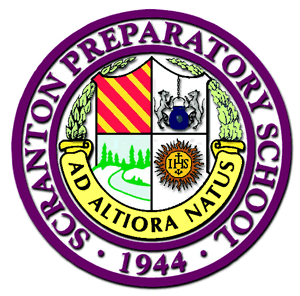 All service hours for juniors need to be pre-approved. What was acceptable for freshmen and sophomore year may not be acceptable for junior year!Students should consider their strengths and weaknesses, talents, and gifts when considering their service project. The Junior Service Coordinators will help in this process, but students are expected to find their own project where they believe they can best help those in need. Suggestions for service projects are provided by the Junior Service Coordinators at www.scrantonprep.net . This list of pre-approved service agencies are where many Prep students typically work, although the list is not exhaustive. In the event that a junior wishes to work in a setting that is not listed they must seek approval by the Junior Service Coordinators or risk their hours not counting toward their requirement. Your name: ____________________________   Agency name: __________________________Address of Agency:_____________________________________ ________________________Telephone Number or e-mail: _________________________________Describe how you plan to be of service to this agency:____________________________________________________________________________________________________________________________________________________________________________________________________________________________________________________________________________________________________________________________________________________________________________________________________________________________________________________________________________________________________________________________________________________________________________________________________________________________________________________________________________________________________________________________________________________________________________________________________________Service Director ApprovalService Director: (sig.)_________________ Student: (sig.)_________________ Date:__________